Sugarloaf Senior High					Child Studies 120	Mrs. Chandler –Shelley.Chandler@nbed.nb.caUnforeseen circumstances may require modification of this plan for an individual student.This is a tentative course outline, subject to change. This is a one-semester course, which will finish in June 2023. Grading plan: The pass mark is 60%.Unit evaluationExpectations:Course material coveredStudents are responsible for obtaining any work covered (including homework) during absences.Late Assignment Policy:Any assignment that is not handed in on the due date will lose 20% of its value per day for the first four days. On the fifth day the assignment will be worth zero.Missed Evaluations:Any evaluations that are missed will be made up as soon as you return to class.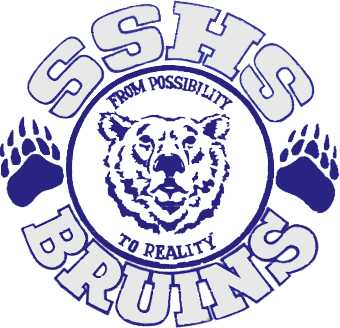 Parenthood10%Pregnancy and birth20%Baby first year20%Child 1-310%Child 4-610%Family Challenges10%Exam20%